Профсоюз работников народного образования и науки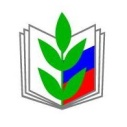 Российской Федерации(ОБЩЕРОССИЙСКИЙ ПРОФСОЮЗ ОБРАЗОВАНИЯ)Новосибирская областная организацияПРЕЗИДИУМ ОБЛАСТНОЙ ОРГАНИЗАЦИИПОСТАНОВЛЕНИЕ«10» декабря 2014г.                         г. Новосибирск                                          №22-8Об итогах областного конкурса«Сильная первичка – сильный профсоюз»В целях формирования позитивной мотивации и повышения эффективности работы профсоюзных организаций по защите социально-трудовых прав работников образования – членов профсоюза, повышения авторитета профсоюза в обществе, выявления и распространения положительного опыта работы первичных профсоюзных организаций и в соответствии с постановлением президиума областной организации Профсоюза от 21.02.2018 № 17 «Об участии областной организации Профсоюза в конкурсе ФП НСО «Сильная первичка – сильный профсоюз»Конкурс проводился в два этапа. Первый в мае-ноябре – на уровне территориальных (местных) профсоюзных организаций, второй (заочный) в декабре – областным комитетом Профсоюза. По итогам конкурса победителями стали- первичная профсоюзная организация муниципального казенного общеобразовательного учреждения «Мошковская средняя общеобразовательная школа № 2» Мошковского района Новосибирской области (председатель Юрк Юлия Александровна, директор Хромова Ольга Юрьевна);- первичная профсоюзная организация первичная профсоюзная организация муниципального казённого дошкольного образовательного учреждения города Новосибирска «Детский сад № 238 «Ручеёк» комбинированного вида» (председатель Пивцаева Тамара Фёдоровна, заведующий детским садом Савиных Светлана Николаевна);- первичная профсоюзная организация государственного бюджетного профессионального образовательного учреждения Новосибирской области «Чулымский межрайонный аграрный лицей» (председатель Поздняков Дмитрий Геннадьевич, директор Бочкарёв Сергей Тимофеевич);- первичная профсоюзная организация муниципального бюджетного дошкольного образовательного учреждения детского сада комбинированного вида №1 «Родничок» Карасукского района Новосибирской области (председатель Недвига Светлана Алексеевна, заведующий Большунова Наталья Николаевна);- первичная общественная организация Профсоюза работников народного образования и науки РФ студентов Новосибирского государственного педагогического университета (председатель – Шабанов Артем Геннадьевич, ректор Герасёв Алексей Дмитриевич).ПРЕЗИДИУМ ПОСТАНОВЛЯЕТ:1. Направить в организационное управление Новосибирского областного союза организаций профсоюзов «Федерация профсоюзов Новосибирской области» для участия в конкурсе ФП НСО «Сильная первичка – сильный профсоюз!» документы:в категории I группа – первичные профсоюзные организации, объединяющие до 100 членов Профсоюза- первичной профсоюзной организации муниципального казенного общеобразовательного учреждения «Мошковская средняя общеобразовательная школа № 2» Мошковского района Новосибирской области (председатель Юрк Юлия Александровна, директор Хромова Ольга Юрьевна);- первичной профсоюзной организации муниципального бюджетного дошкольного образовательного учреждения детского сада комбинированного вида №1 «Родничок» Карасукского района Новосибирской области (председатель Недвига Светлана Алексеевна, заведующий Большунова Наталья Николаевна);- первичной профсоюзной организации государственного бюджетного профессионального образовательного учреждения Новосибирской области «Чулымский межрайонный аграрный лицей» (председатель Поздняков Дмитрий Геннадьевич, директор Бочкарёв Сергей Тимофеевич);в категории II группа – первичные профсоюзные организации, объединяющие от 100 до 500 членов Профсоюза- первичной профсоюзной организации муниципального казённого дошкольного образовательного учреждения города Новосибирска «Детский сад № 238 «Ручеёк» комбинированного вида» (председатель Пивцаева Тамара Фёдоровна, заведующий детским садом Савиных Светлана Николаевна);в категории IV группа – первичные профсоюзные организации учащейся молодежи - первичной общественной организации Профсоюза работников народного образования и науки РФ студентов Новосибирского государственного педагогического университета (председатель – Шабанов Артем Геннадьевич, ректор Герасёв Алексей Дмитриевич).2. Контроль за выполнением постановления возложить на Каешкину Г.Г., заведующего отделом по организационно-массовой работе и связи с первичными профсоюзными организациями. Председатель областнойорганизации Профсоюза                                                                 С.Г. Сутягина   